§417.  SentencesExcept as limited by rules prescribed by the Governor a court-martial may adjudge any one or a combination of the following punishments:  [PL 1983, c. 460, §3 (NEW).]1.  Confinement.  Confinement at hard labor for not more than 6 months;[PL 1983, c. 460, §3 (NEW).]2.  Hard labor.  Hard labor without confinement for not more than 3 months;[PL 1983, c. 460, §3 (NEW).]3.  Forfeiture or detention of pay.  Forfeiture or detention of pay not exceeding 2/3 of base pay entitlement per month for 6 months;[PL 1983, c. 460, §3 (NEW).]4.  Dismissal.  Dismissal;[PL 1983, c. 460, §3 (NEW).]5.  Bad conduct discharge.  Bad conduct discharge;[PL 1983, c. 460, §3 (NEW).]6.  Dishonorable discharge.  Dishonorable discharge;[PL 1983, c. 460, §3 (NEW).]7.  Reprimand.  Reprimand; or[PL 1983, c. 460, §3 (NEW).]8.  Reduction to the lowest rank.  Reduction of noncommissioned officers to the lowest enlisted rank.[PL 2001, c. 662, §49 (AMD).]SECTION HISTORYPL 1983, c. 460, §3 (NEW). PL 2001, c. 662, §49 (AMD). The State of Maine claims a copyright in its codified statutes. If you intend to republish this material, we require that you include the following disclaimer in your publication:All copyrights and other rights to statutory text are reserved by the State of Maine. The text included in this publication reflects changes made through the First Regular and First Special Session of the 131st Maine Legislature and is current through November 1. 2023
                    . The text is subject to change without notice. It is a version that has not been officially certified by the Secretary of State. Refer to the Maine Revised Statutes Annotated and supplements for certified text.
                The Office of the Revisor of Statutes also requests that you send us one copy of any statutory publication you may produce. Our goal is not to restrict publishing activity, but to keep track of who is publishing what, to identify any needless duplication and to preserve the State's copyright rights.PLEASE NOTE: The Revisor's Office cannot perform research for or provide legal advice or interpretation of Maine law to the public. If you need legal assistance, please contact a qualified attorney.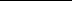 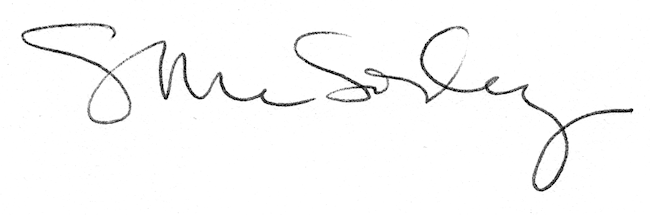 